CARPETA DE FORMACIÓN ÉTICA Y CIUDADANA.FECHA: LUNES 1 DE JUNIO.“ENSEÑAR A CUIDAR EL MEDIO AMBIENTE , ES ENSEÑAR A VALORAR LA VIDA”NOS ENCONTRAMOS EN ZOOM , COMPARTIMOS EL VIDEO Y REALIZAMOS ORALMENTE LA PRIMER ACTIVIDAD ENTRE TODOS.REGISTRAMOS  EN LA CARPETA ( NO EN HOJA APARTE ) TRABAJO PRÁCTICO DÍA MUNDIAL DEL MEDIO AMBIENTEDE JUNIOPARA INICIAR ESTE TRABAJO DE REFLEXIÓN Y TOMA DE CONCIENCIA , OBSERVAMOS EL SIGUIENTE VIDEO EN ZOOM:  https://www.youtube.com/watch?v=Svbt5yqUBX8Día Mundial del Medio Ambiente c/la Canción"Puedes cambiar el mundo" de Alejandro LernerA) OBSERVA LA SGTE IMAGEN Y REFLEXIONA SOBRE  LA FRASE ( podés imprimirla o  dibujarla , como prefieras) 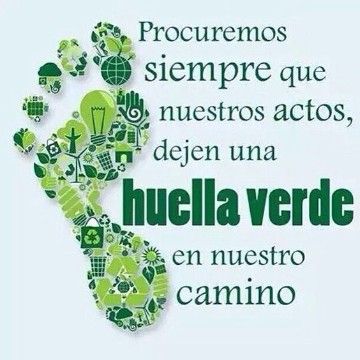             B)  ESCRIBE DOS COSAS CONCRETAS  QUE PUEDAS HACER Y QUE DEJEN UNA HUELLA             VERDE.¿ DESDE CUÁNDO Y POR QUÉ SE CELEBRA EL DIA MUNDIAL DEL MEDIO AMBIENTE ?      Impulsado por Naciones Unidas y desde hace más de 40 años, cada 5 de junio se celebra el Día Mundial del Medio Ambiente, con el claro objetivo de concientizar  a la sociedad sobre la importancia de garantizar una protección duradera del planeta y sus recursos naturales. La Tierra necesita de nuestra  ayuda.EL LEMA DE CADA 5 DE JUNIO VA CAMBIANDO AÑO A  AÑO.  POR EJEMPLO , EN 2018 EL LEMA FUE  “Un planeta #Sin Contaminación por plásticos” Y EN 2019  "Sin contaminación del aire"¿ CUÁL ES EL LEMA  PARA  ESTE  2020 TAN PARTICULAR QUE ESTAMOS TRANSITANDO? AVERIGUALO Y REGISTRALO. La forma en que celebraremos el DÍA DEL MEDIO AMBIENTE este año puede ser inusual, pero no faltan actividades agradables que sean buenas para nuestra  salud y el planeta y que nos mantendrán a salvo durante la pandemia. A pesar de esta situación compleja para nosotros , los seres humanos , nuestro planeta está renaciendo … ¿ Qué cambios has escuchado que están sucediendo a nivel mundial con respecto a este tema?       Registra  brevemente algunos cambios.  